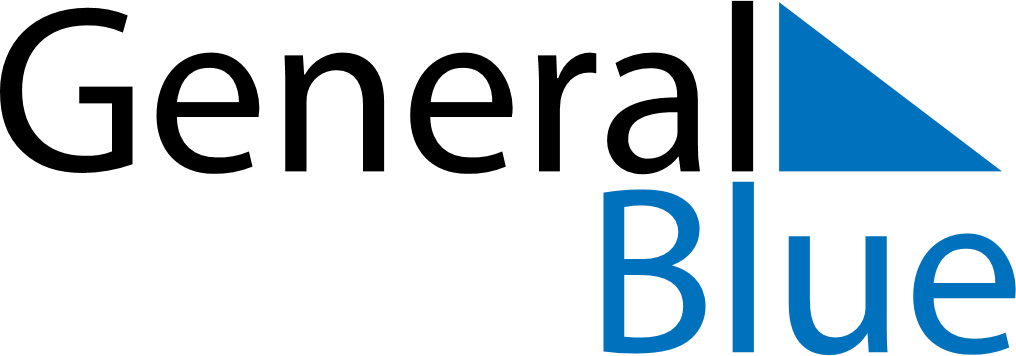 March 2027March 2027March 2027AngolaAngolaSundayMondayTuesdayWednesdayThursdayFridaySaturday12345678910111213International Woman’s Day1415161718192021222324252627Good Friday28293031Easter Sunday